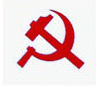 ສາທາລະນະລັດ  ປະຊາທິປະໄຕ  ປະຊາຊົນລາວສັນຕິພາບ  ເອກະລາດ  ປະຊາທິປະໄຕ  ເອກະພາບ  ວັດທະນະຖາວອນຄະນະບໍລິຫານງານພັກ                                                                                   ເລກທີ ....../ຄພອົງການໄອຍະການປະຊາຊົນສູງສຸດ                                ນະຄອນຫຼວງວຽງຈັນ, ວັນທີ ....../........ 2019ບົດບັນທຶກກອງປະຊຸມສ່ອງແສງຄະນະພັກລາຍງານສ່ອງແສງຂອງບັນດາໜ່ວຍພັກໃຫ້ຄະນະບໍລິຫານງານພັກ ອົງການໄອຍະການປະຊາຊົນສູງສຸດປະຈຳເດືອນ ...../2019	ໃນຕອນເຊົ້າຂອງວັນທີ .../... 2019, ທີ່ຫ້ອງປະຊຸມຊັ້ນ ... ຂອງອົງການໄອຍະການປະຊາຊົນສູງສຸດ ໄດ້ດຳເນີນກອງປະຊຸມລາຍງານສ່ອງແສງຂອງບັນດາໜ່ວຍພັກ ອົງການໄອຍະການປະຊາຊົນສູງສຸດ ປະຈຳເດືອນ ..... ປີ 2019, ພາຍໃຕ້ການເປັນປະທານຂອງ ສະຫາຍ ............. ເລຂາຄະນະພັກ ອົງການໄອຍະການປະຊາຊົນສູງສຸດ, ມີບັນດາສະຫາຍເລຂາ, ຮອງເລຂາ, ຜູ້ຕ່າງໜ້າ 3 ອົງການຈັດຕັ້ງມະຫາຊົນ ເຂົ້າຮວ່ມທັງໝົດ ..... ສະຫາຍ. ກອງປະຊຸມໄດ້ຮັບຟັງການລາຍງານສະພາບການເຄື່ອນໄຫວວຽກງານພົ້ນເດັ່ນໃນເດືອນ ພະຈິກ ທີ່ຜ່ານມາ ແລະວຽກງານຈຸດສຸມໃນເດືອນ ກຸມພາ ປີ 2019 ຂອງບັນດາໜ່ວຍພັກ ເຊິ່ງມີລາຍລະອຽດດັ່ງລຸ່ມນີ້:ຕີລາຄາວຽກງານການຊີ້ນຳ-ນຳພາ ປະຈຳເດືອນ 2/2019.ກ. ດ້ານຕັ້ງໜ້າທີ່ຕ້ອງສືບຕໍ່ເສີມຂະຫຍາຍ............................................................................................................................................................................................................................................... ຂ. ດ້ານຄົງຄ້າງທີ່ຕ້ອງສືບຕໍ່ແກ້ໄຂ...........................................................................................................................................................................................................................................ໜ້າວຽກທີ່ໄດ້ຮັບການສະເໜີ, ສ່ອງແສງ ວຽກຈັດຕັ້ງ-ພະນັກງານ:ວຽກງານຫ້ອງການວຽກງານການເງິນວຽກງານແກ້ໄຂຄະດີ ແລະ ຄຳຮ້ອງວຽກງານຝຶກອົບຮົມວຽກງານໄອຍະການວຽກງານອົງການຈັດຕັ້ງມະຫາຊົນວຽກງານອື່ນ.ໜ້າວຽກທີ່ໄດ້ຮັບການຊີ້ແຈງ1.	ວຽກຈັດຕັ້ງ-ພະນັກງານ:2.	ວຽກງານຫ້ອງການ3.	ວຽກງານການເງິນ4.	ວຽກງານແກ້ໄຂຄະດີ ແລະ ຄຳຮ້ອງ5.	ວຽກງານຝຶກອົບຮົມວຽກງານໄອຍະການ6.	ວຽກງານອົງການຈັດຕັ້ງມະຫາຊົນ7.	ວຽກງານອື່ນ.ບັນດາວຽກງານຈຸດສຸມປະຈຳເດືອນ 3/2019.....................................................................................................................................................................................................................ກອງປະຊຸມໄດ້ສຳເລັດລົງໃນເລລາ ..:... ໂມງ ຂອງວັນດຽວກັນ.ສະນັ້ນ, ຈິ່ງເຮັດບົດບັນທຶກສະບັບນີ້ໄວ້ ເພື່ອເປັນບ່ອນອິງໃນການຈັດຕັ້ງປະຕິບັດນະຄອນຫຼວງວຽງຈັນ, ວັນທີ 25 ກຸມພາ 2019ປະທານກອງປະຊຸມ                                                                  ຜູ້ບັນທຶກຜູ້ເຂົ້າຮ່ວມ:ສະຫາຍ ສອນສະຫວັນ ແສງອະໄພ   ເລຂາໜ່ວຍພັກ ກົມກວດກາ;ສະຫາຍ ຈັນທີ ໂປລີວັນ                ເລຂາໜ່ວຍພັກ ກົມຕິດຕາມກວດກາການດຳເນີນຄະດີອາຍາ;ສະຫາຍ ບຸນທັນ ຈັນທະວີໄລ          ເລຂາໜ່ວຍພັກ ກົມຕິດຕາມກວດກາການດຳເນີນຄະດີແພ່ງ;ສະຫາຍ ສົມພູ ໂພທິສາ                ເລຂາໜ່ວຍພັກ ກົມການເງິນ;ສະຫາຍ ຈັນທະບູນ ເພັງຄຳໃສ        ຮອງເລຂາໜ່ວຍພັກ ຫ້ອງການ;ສະຫາຍ ນາງ ພອນທິບ ສາວະລີ      ຮອງເລຂາໜ່ວຍພັກ ກົມຈັດຕັ້ງ-ພະນັກງານ;ສະຫາຍ ນາງ ຄຳຫຼ້າ ສຸວັດ             ຮອງເລຂາໜ່ວຍພັກ ກົມຄ້າຍຄຸມຂັງ-ດັດສ້າງ;ສະຫາຍ ຄຳເພັດ ສົມວໍລະຈິດ         ຮອງຂາໜ່ວຍພັກ ກົມແຜນການ ແລະ ການຮ່ວມມື;ສະຫາຍ ສອນເພັດ ແກ້ວເມືອງເໜືອ  ຮອງເລຂາໜ່ວພັກ ກົມກວດກາທົ່ວໄປ;ສະຫາຍ ນາງ ແສງສຸດາ ສີປະເສີດ      ໜ່ວຍພັກສະຖາບັນຄົ້ນຄ້ວາ ແລະເຝິກອົບຮົມວຽກງານໄອຍະການສະຫາຍ ສຸດແສນແພງ  ສິງດາລາ       ໜ່ວຍພັກຫ້ອງການ  (ຜູ້ບັນທຶກກອງປະຊຸມ)     ສະຫາຍຮອງເລຂາຄະນະພັກ ມີຄຳເຫັນຕໍ່ກອງປະຊຸມ ໂດຍເນັ້ນວ່າ:ກອງປະຊຸມນີ້ ແມ່ນເພື່ອກວດກາ ແລະຕີລາຄາຄືນ ການຈັດຕັ້ງປະຕິບັດ ໜ້າທີ່ ໂດຍສະເພາະ ແມ່ນການຊີ້ນຳ-ນຳພາຂອງແຕ່ລະຄະນະໜ່ວຍພັກໃນວຽກງານນຳພາຮອບດ້ານໃນຂົງເຂດທີ່ຕົນເອງຮັບຜິດຊອບ ໃນໜຶ່ງເດືອນຜ່ານມາ ໂດຍຍົກໃຫ້ເຫັນດ້ານດີ, ດ້ານອ່ອນ, ຂໍ້ຄົງຂ້າງ, ບົດຮຽນທີຖອດຖອນໄດ້ ແລະທິດທາງແກ້ໄຂໃນຕໍ່ໜ້າ.ແຕ່ລະໜ່ວຍພັກລາຍງານວຽກທີ່ຈຸດສຸມຂອງຕົນເອງ ໂດຍຍົກໃຫ້ເຫັນວ່າ ວຽກໄດເຮັດໄດ້ ແລະຍັງວຽກໄດທີ່ເຮັດບໍ່ໄດ້ ພ້ອມທັງຊີ້ແຈງສາເຫດທີ່ພາໃຫ້ເຮັດສຳເລັດ ແລະ ສາເຫດທີ່ໃຫ້ຄົງຄ້າງ. ນອກຈາກນັ້ນ, ແຕ່ລະໜ່ວຍພັກ ກໍ່ສາມາດສ່ອງແສງໜ່ວຍພັກອື່ນ ຫຼື ຄະນະພັກຂັ້ນເທິງໄດ້.ສະຫາຍ ສອນສະຫວັນ ແສງອະໄພວຽກງານການເມືອງ-ແນວຄິດເວົ້າລວມແລ້ວ ແນວຄິດຂອງພະນັກງານໃນ 1 ເດື່ອນຜ່ານມາ ແມ່ນປົກກະຕິ ແລະໄດ້ປະຕິໜ້າທີ່ຕາມການມອບໝາຍຂອງຂັ້ນເທິງຢ່າງເຂັ້ມງວດ.ວຽກງານວິຊາສະເພາະມີຄຳຮ້ອງ 15ເລື່ອງ; ໃນຈຳນວນ 15 ເລື່ອງນີ້ ແມ່ນໄດ້ມີຄຳເຫັນຂອງຫົວໜ້າ ອົງການໄອຍະການປະຊາຊົນສູງສຸດແລ້ວ. ໃນນີ້ 9 ເລື່ອງ ແມ່ນໄດ້ເກັບກຳຂໍ້ມູນແລ້ວ, ສ່ວນ 6 ເລື່ອ ແມ່ນເລີ່ມເກັບກຳຂໍ້ມູນ; ບັນດາຄຳຮ້ອງເຫຼົ່ານີ້ ສ່ວນໜຶ່ງແມ່ນກ່ຽວພັນກັບພະນັງານຂອງພວກເຮົາ, ເຊິ່ງແມ່ນໜ້າທີ່ຂອງພວກເຮົາໃນການເກັບກຳຂໍ້ມູນ ແລະວິເຄາະວິໃຈ ເພື່ອລາຍງານຂັ້ນເທິ່ງ. ແລະອີກສ່ວນໜຶ່ງແມ່ນ ແມ່ນພົວພັນກັບການດຳເນິນຄະດີຊັກຊ້າແກ່ຍາວ ໂດຍສະເພາະແມ່ນ ອົງການໄອຍະການທ້ອງຖິ່ນ, ເຫັນວ່າອາດຈະແມ່ນໜ້າທີຂອງກົມຕິດຕາມກວດກາການດຳເນີນຄະດີອາຍາໃນການແກ້ໄຂຄຳຮ້ອງດັ່ງກ່າວ; ໄດເເຝິກອົບຮົມໃຫ້ແກ່ພະນັກງານໄອຍະການຂັ້ນທ້ອງຖິ່ນ ເພື່ອກໍ່ສ້າງພະນັກງານກວດກາຢູ່ທ້ອງຖິ່ນ ໂດຍໄດ້ຮັບທື່ນການຊ່ວຍເຫຼືອຈາກໂຄງການຊ່ວຍເຫຼືອ LSTARS;ໄດ້ຮ່ວມເຮັດວຽກກັບໜ່ວຍສະເພາະກິດ ຂອງການກວດກາລັດຖະບານ.ວຽກທີ່ຍັງຄົງຄ້າງ ບໍ່ໄດ້ປ້ອງກັນເວນຍາມ, ເພາະໄດ້ລົງເຮັດຢູ່ທ້ອງຖິ່ນໝົດ, ຈົ່ງໄວ້ແຕ່ຂາເຂົ້າ-ຂາອອກ ແລະຊ່ວງໄລຍະດັ່ງກ່າວ ກໍເຮັດໃຫ້ບາງວຽກມີຄວາມຊັກຊ້າ. ທິດທາງວຽກງານຈຸດສຸມໃນເດືອນຕໍ່ໄປສືບຕໍ່ແກ້ໄຂຄຳຮ້ອງ ແລະຍາດແຍ່ງເອົາການຊີ້ນຳຈາກຂັ້ນເທິງ.ສະຫາຍ ສົມພູ ໂພທິສາ:ວຽກງານການເມືອງ-ແນວຄິດ		ໄດ້ສຶກສາອົບຮົມການເມືອງແນວຄິດໃຫ້ພະນັກງານພານໃນກົມຂອງຕົນເອົງຢ່າງເປັນປົກກະຕິ ແລະດ້ວຍຫຼາຍຮູບການ ໂດຍລວມແລ້ວເຫັນວ່າ ພະນັກງານຍັງມີແນວຄິດອຸ່ນອຽນທຸ່ນທ່ງ, ເຊື່ອໝັ້ນຕໍ່ການນຳພາຂອງພັກ.ວຽກງານວິຊາສະເພາະໄດ້ແກ້ໄຂງົບປະມານເຝິກອົບຮົມ, ໄປວຽກທາງການ ທັງພາຍໃນ ແລະ ຕ່າງປະເທດໃຫ້ແກ່ບັນດາກົມ;ປະກອບເອກະສານຖອນເງິນປະຈຳງວດ 3/2018ຈັດກອງປະຊຸມເຜີຍແຜ່ການນຳໃຊ້ປຶ້ມຄູ່ມືວຽກງານການເງິນ-ບັນຊີໃໝ່ໃຫ້ແກ່ພະນັກງານ ອົງການໄອຍະການ ປະຊາຊົນບັນດາແຂວງພາກເໜືອ;ສ້າງບັດຜ່ານບັນຊີຄູ່ໄດ້ສຳເລັດ;ເປີດກອງປະຊຸມກັບສາມອົງການຈັດຕັ້ງມະຫາຊົນ ແລະກົມຈັດຕັ້ງພະນັກງານເພື່ອກໍ່ສ້າງພະນັກງານເຂົ້າພັກ.ທິດທາງວຽກງານຈຸດສຸມໃນເດືອນຕໍ່ໄປສົມທົບກັບຫ້ອງການ ເພື່ອປະຕິບັດແຜນລາຍຈ່າຍງົບປະມານປະຈຳປີ 2018;ສົມທົບກັບຫ້ອງການເພື່ອສົມທຽບນີ້ສິນທີ່ຍັງຄ້າງ ໃນປີ 2017 ຕາມສາລະບານບັນຊີໃຫ້ຖືກຕ້ອງ ແລະສຳເລັດຕາມແຜນການທີ່ວາງໄວ້;ປະຕິບັດແຜນລາຍຈ່າຍງົບປະມານທີ່ໄດ້ກຳນົດໄວ້;ສືບຕໍ່ຕິດຕາມຖອນເງິນຮ່ວງບໍລິຫານປົກກະຕິທີ່ໄດ້ປະກອບເອກະສານຖອນສົ່ງໃຫ້ກະຊວງການເງິນແລ້ວ;ສືບຕໍ່ຖອນເງິນເດືອນ ແລະເງິນຮ່ວງບໍລິຫານປົກກະຕິທີ່ໄດ້ຮັບການອະນຸມັດແລ້ວ ໃຫ້ໄດ້ຕາມແຜນການ;ສະຫຼຸບຜົນການປະຕິບັດແຜນລາຍຈ່າຍງົບປະມານ 9 ເດືອນ ເພື່ອສົມທົບກັບກະຊວງການເງິນ;  ກະກຽມການກວດການ 00 ໂມງ ແລະການສະຫຼຸບຂາດຕົວງົບປະມານປະຈຳປີ 2018 ໃຫ້ສຳເລັດຕາມແຜນການ; ສຳລັບວຽກງານກໍ່ສ້າງພັກ, ສືບຕໍ່ສະເໜີນາງ ອານຸສອນ ສອນພັນ ທີ່ໄດ້ຮຽນກົດລະບຽບພັກແລ້ວ ໃຫ້ເຂົ້າເປັນສະມາຊິກພັກສຳຮອງ ຕາມກົດລະບຽບຂອງພັກປະຊາຊົນປະຕິວັດລາວ.ຂໍ້ສະເໜີ ແລະສ່ອງແສງ ສະເໜີໃຫ້ບັນດາກົມ ຮີບຮ້ອນສ້າງແຜນເຄື່ອນໄຫວວຽກງານຂອງຕົນເອງ ແລ້ວສົ່ງໃຫ້ກົມການເງິນດ່ວນ, ເພາະວ່າວັນທີ 10 ເດືອນ 12 ກະຊວງການຈະປິດຮັບເອກະສານແລ້ວ;ສະເໜີໃຫ້ຄະນະນຳຫ້ອງການເອົາໃຈໃສ່ຊີ້ນຳໃຫ້ແທດເຖິງ ຕໍ່ວຽກງານຈັດຊື້-ຈັດຈ້າງ ເພາະວ່າວຽກງານດ່ັງກ່າວ ແມ່ນຊັກຊ້າຫຼາຍ;ກ່ຽວກັບວຽກງານປ້ອງກັນເວນຍາມ, ອ້າຍນ້ອງຕໍາຫຼວດໄດ້ສົ່ງຂ່າວມາວ່າ: ພະນັກງານພວກເຮົາມາຍາມ ແບບບໍ່ເຕັມເມັດເຕັມໜ່ວຍ, ແລະໄດ້ເໜີໃຫ້ຫ້ອງການປະກອບກະແຈປະຕູໂຂງໃໝ່ ແຕ່ກໍຍັງບໍ່ໄດ້ຮັບການແກ້ໄຂເທື່ອ;ບ່ອນຈອດລົດໃຫຍ່ ແລະ ລົດຈັກ ແມ່ນຍັງບໍ່ທັນເປັນລະບົບເທື່ອ, ປ້າຍຊື່ບ່ອນຈອດລົດກໍຕົກລົງດິນຫຼາຍແລ້ວ; ບໍ່ຢາກໃຫ້ຜູ້ຊົມໃຊ້ລົດຈັກ ເຂົ້າ-ອອກ ທາງທີ່ຜ່ານຫ້ອງຮຽນພາສາອົງກິດຫຼາຍ ເພາະມັນລົບກວນເຂົາເຈົ້າ; ຈະໄດ້ມີການຂື້ນບັນຊີເກັບກຳອາວຸດຂອງພະນັກງານ ອົງການໄອຍະການປະຊາຊົນ ໃຫ້ຄົບຖ້ວນ.ສະຫາຍ ໄຊຊະນະ ໂຄດພູທອນ ມີຄຳເຫັນ: 1)ໃຫ້ຄະນະພັກຫ້ອງການກວດກາວຽກງານດັ່ງກ່າວໂດຍດ່ວນ ເປັນຫຍັງຈິ່ງຊັກຊ້າແທ້, ຄະນະຮັບຜິດຊອບກໍ່ມີໝົດແລ້ວ. ສະເໜີໃຫ້ຫ້ອງການຖອດຖອນບົດຮຽນ ຕໍ່ໄປຄວນປະຕິບັດວຽກງານດັ່ງກ່າວໃຫ້ແລ້ວ ແຕ່ງວດ ສອງ. 2) ສະເໜີໃຫ້ກົມການເງິນສະຫຼຸບລາຍງານຈຳນວນງົບປະມານທີ່ຍັງເຫຼື່ອຕົວຈິງໃນຄັງຂອງພວກເຮົາ.ສະຫາຍ ບຸນທັນ ຈັນທະວີໄລ:ວຽກງານການເມືອງ-ແນວຄິດພະນັກງານແຕ່ລະຄົນຍັງມີແນວຄິດອຸ່ນອຽນທຸນທ່ຽງ ແລະຍັງມີອຸົດມການໜັກແໜ້ນທາງດ້ານການເມືອງແນວຄິດ. ສະມາຊິກພັກແຕ່ລະສະຫາຍຍັງເປັນແບບຢ່າງນຳໜ້າ ແລະເຊື່ອໝັ້ນຕໍ່ການນຳພາຂອງອົງຄະນະພັກ, ໜ່ວຍພັກ ຢ່າງໜັກແໜ້ນ.ວຽກງານວິຊາສະເພາະໄດ້ວາງຄາດໝາຍຈຸດສຸມໃຫ້ແຕ່ລະພະແນກ ຕ້ອງໄດ້ນຳເອົາຄະດີຂື້ນຜ່ານ ຢູ່ຂັ້ນກົມໃຫ້ໄດ້ຢ່າງໜ້ອຍ 2 ຄັ້ງຕໍ່ເດືອນ ແລະ ກໍສາມາດບັນລຸໄດ້ຕາມຄາດໝາຍດັ່ງກ່າວ (ຈຳນວນຄະດີທີ່ຜ່ານຢູ່ຂັ້ນກົມ ແມ່ນຖືວ່າສູງສົມຄວນ ແຕ່ໄປຄາຢູຂອດຜ່ານຄະນະກຳມະການໄອຍະການປະຊາຊົນ);ໃນເດືອນຜ່ານນີ້ ໄດ້ແກ້ໄຂຄຳຮ້ອງໄດ້ ຈໍານວນ 45 ເລື່ອງ; ໃນນີ້ ຂັ້ນລົບລ້າງ ຄະດີເຂົ້າ 18 ເລື່ອງ ເຊິ່ງໄດ້ແກ້ສົ່ງອອກໝົດແລ້ວສຳເລັດການຂື້ນແຜນລົງທ້ອງຖິ່ນ ຢູ່ສາມພາກ ເຊິ່ງໄດ້ງົບປະມານມາແລ້ວ, ເຊິ່ງເດືອນ 12 ນີ້ ແມ່ນຈະລົງໄປພາກໃຕ້;ໄດ້ລົງເກັບກຳເກັບຂໍ້ມູນສະຖິຕິຢູ່ທ້ອງຖິ່ນຈຳນວນໜຶ່ງ;ວຽກງານຂະຫຍາຍພັກ ແມ່ນໄດ້ສືບຕິດຕາມກໍ່ສ້າງມະຫາຊົນກ້າວໜ້າ, ແລະ ມີສອງສະຫາຍໄດ້ຮັບອະນຸມັດເລື່ອນຈາກສະມາຊີກພັກສຳຮອງເປັນສະມາຊີກພັກສົມບູນ.ດ້ານຄົງຄ້າງມາດຕະຖານໃຫ້ພະນັກກງານແຕ່ລະຄົນ ແກ້ໄຂຄະດີໃຫ້ໄດ້ຢ່າງໜ້ອຍ 2 ຄະດີຂື້ນໄປນັ້ນ ແມ່ນຍັງເຮັດບໍ່ທັນໄດ້ ເພາະຍັງຄາຢູ່ຂອດກົນໄກ, ແຕ່ເມື່ອສະເລ່ຍແລ້ວ ແມ່ນ ພະນັກງານ 1 ຄົນ/1,8 ເລື່ອງ;ການຜ່ານຄະດີຮ່ວມກັບຄະນະກຳມະການໄອຍະການປະຊາຊົນ ໃຫ້ໄດ້ 2 ຄັ້ງຕໍ່ເດືອນ ແມ່ນຍັງປບໍ່ທັນສາມາດ ປະຕິບັດໄດ້. ເຊິ່ງປະຕິບັດໄດ້ ແຕ່ 1 ຄັ້ງ/ເດືອນ. ສາເຫດແມ່ນຍ້ອນວ່າ ບັນດາຄະນະກຳມະການໄອຍະການ ປະຊາຊົນ ສ່ວນຫຼາຍ ແມ່ນຕິດທຸລະ ເຊິງເຮັດໃຫ້ບໍ່ສາມາດເປີດກອງປະຊຸມຄະນະກຳມະການໄອຍະການໄດ້ຕາມແຜນການ.ການແກ້ໄຂຄະດີຍັງມີຄວາມຊັກຊ້າ ເຊິ່ງພື້ນຖານແລ້ວ ແມ່ນຄາຢູ່ຂອດກົນໄກ ເປັນຕົ້ນແມ່ນຂອດຜ່ານຄະນະກຳມະການໄອຍະການປະຊາຊົນ; ປັດຈຸບັນນີ້ ຄະດີຄ້າງທັງໝົດ ແມ່ນ 177 ເລື່ອງ, ໃນນີ້ ຄ້າງຢູ່ນຳວິຊາການແມ່ນ 174 ເລື່ອງ.ທິດທາງວຽກງານຈຸດສຸມໃນເດືອນຕໍ່ໄປສຸມໃສ່ສຶກສາອົບຮົມທາງດ້ານການເມືອງແນວຄິດຂອງພະນັກງານ  ໃຫ້ມີຄວາມໜັກແໜ້ນທາງດ້ານອຸດົມການ ເຊື່ອໝັ້ນຕໍ່ການນຳພາຂອງພັກ;ຈະໄດ້ຊຸກຊູ້ອ້າຍນ້ອງໃຫ້ເພີ່ມຄວາມຮັບພິຊອບຂອງຕົນຕໍ່ໜ້າທີໃຫ້ສູງຂຶ້ນ, ແລະຈະໄດ້ຮ້ອງຜູ້ທີ່ຍັງບໍ່ທັນປະຕິບັດໄດ້ຕາມຕົວເລກຄາດໝາຍມາອະທິບາຍຊີ້ແຈງ ແລະຊຸກຍູ້ໃຫ້ເຂົາເຈົ້າແກ້ໄຂຈຸດອ່ອນ ເພື່ອນຳໄປສູ່ການປະຕິບັດວຽກງານຢ່າງມີປະສິດທິຜົນສູງຂຶ້ນກ່ວາເກົ່າ; ເຊິ່ງຈະບໍ່ໃຫ້ຈຳນວນຄະດີຄ້າງຢູ່ຂອດວິຊາການຫຼາຍເກີນຈຳນວນທີ່ຄ້າງຢູ່ຂອດຄະນະກໍາມະການໄອຍະການປະຊາຊົນ, ຜ່ານມາ ຈຳນວນຄະດີຄ້າງຢູ່ຂອດວິຊາການ ແລະ ຈຳນວນທີ່ຄ້າງຢູ່ຂອດຄະນະກຳມະການໄອຍະການປະຊາຊົນ ແມ່ນ ເທົ່າໆກັນ;ການຜ່ານຄະດີຢູ່ຂັ້ນກົມແມ່ນຈະໃຫ້ໄດ້ຢ່າງໜ້ອຍ 2 ຄັ້ງຂື້ນໄປ/ເດືອນ ແລະ ກໍຈະຜ່ານຄະນະກຳມະການໄອຍະການປະຊາຊົນໃຫ້ໄດ້ 2 ຄັ້ງຂື້ນໄປ, ໃນນີ້ແຕ່ລະຄັ້ງ ແມ່ນໃຫ້ຜ່ານໄດ້ 15 ເລື່ອງ.ລາຍງານວຽກງານກຳມະບານກອງທຶນກຳມະບານມີ: 143.972.820 ກີບ; ໃນນີ້: ເງິນຂາຍຄຳຮ້ອງ: 10.580.000 ກີບ;ເງິນຄັງກຳມະບານມີ: 19.476.000 ກີບ.ຂໍ້ສະເໜີ ແລະສ່ອງແສງກ່ຽວກັບໜີ້ກຳມະບານ ແຕ່ 2 ປີ ຫຼັງ ທີ່ຢຶມໄປກິນລ້ຽງປີໃໝ່ນັ້ນ, ຢາກສະເໜີວ່າ ທ່າງກຳມະບານຈະເຮັດແຜນລາຍຈ່າຍ ແລ້ວໃຫ້ຫ້ອງການເຊັນ ເພື່ອຖອນເອົາເງິນມາສຳລະໜີ້ຮ່ວງດັ່ງກ່າວ;ສະເໜີໃຫ້ກົມການເງິນແຈ້ງໃຫ້ໃຫ້ຮູ້ເລີຍວ່າ ຍັງມີກົມໄດແດ່ຍັງບໍ່ສົ່ງແຜນເຄື່ອນໄຫວໃຫ້ກົມກົມການເງິນ;ສະເໜີກວດຄືນປ້າຍບ່ອນຈອດລົດ.ສະຫາຍ ໄຊຊະນະ ມີຄຳເຫັນ:  ເຫັນດີໃຫ້ກໍາມະບານຂື້ນແຜນເພື່ອຖອນເອົາເງິນຮ່ວງດັ່ງກ່າວມາສໍາລະໜີ້ກຳມະບານ ແລະເຫັນດີກັບທັດສະນະຂອງສະຫາຍສົມພູ ທີ່ວ່າ: ຖ້າບໍ່ມີງົບປະມານ ກໍ່ບໍ່ຄວນຈັດງານລ້ຽງດັ່ງກ່າວ. ສະຫາຍ ສອນສະຫວັນ ສະເໜີ ພະແນກກ່ຽວຕ້ອງກຽມບົດສະຫຼຸບໃຫ້ແລ້ວກ່ອນທີ່ທາງກົມກວດກາຈະໄປກວດ; ເພື່ອຫຼິກເວັ້ນຄວາມຊັ້ກຊ້າ.ສະຫາຍ ໄຊຊະນະ ເຫັນດີກັບຄຳສ່ອງແສງຂອງສະຫາຍສອນສະຫວັນ ແລະ ສະເໜີໃຫ້ສະຫາຍຈັນທະບູນ ເພີ່ມຄວາມເອົາໃຈໃສ່ຊີ້ນຳຂື້ນຕື່ມ ເພື່ອໃຫ້ການສະຫຼຸບ 00 ໂມງ ບໍ່ຊັກຊ້າຄືໄລຍະຜ່ານມາ.ສະຫາຍ ຈັນທີ ໂປລີວັນ:ວຽກງານການເມືອງ-ແນວຄິດ	  ເວົ້າລວມແລ້ວ, ພະນັກງານພາຍໃນກົມຍັງມີຄວາມອຸ່ນອຽນທຸ່ນທຽງ, ມີຄວາມສາມັກຄີເປັນເອກະພາບ, ມີຄວາມສະຫງົບ, ປອດໄພ ແລະເຊື່ອໝັ້ນຕໍ່ການນຳພາຂອງພັກ.ວຽກງານວິຊາສະເພາະມີຄະດີທັງໝົດ: 80 ເລື່ອງ, ແກ້ໄຂສົ່ງອອກແລ້ວ 8 ເລື່ອງ; ຍັງຂໍຄຳເຫັນຈາກການນໍາ 01 ເລື່ອງ; ຍັງຄ້າງ 72 ເລື່ອງ; ຄຳຮ້ອງທາງລັດຖະການທັງໝົດ: 96 ເລື່ອງ; ແກ້ໄຂສົ່ງອອກແລ້ວ 39 ເລື່ອງ; ຂໍຄຳເຫັນນຳການນໍາ 04 ເລື່ອງ; ຍັງຄ້າງ: 57 ເລື່ອງ;ໄດ້ເອົາໃຈໃສ່ຕິດຕາມ ແລະ ຊຸກຍູ້ພະນັກງານໃຫ້ມີສະຕິຕໍ່ການຈັດຕັ້ງ; ແລະໄດ້ອຳນວຍຄວາມສະດວກໃຫ້ແກ່ພະນັກງານທີ່ລົງຝຶກຊ້ອມກິລາຕາມການມອບໝາຍຂອງການຈັດຕັ້ງ;ໄດ້ເປີດກອງປະຊຸມຮ່ວມກັບ ສາມ ອົງການຈັດຕັ້ງມະຫາຊົນ ເພື່ອທາບທາມເອົາ ມະຫາຊົນກ້າວໜ້າ 1 ສະຫາຍເຂົ້າພັກ.ດ້ານຄົງຄ້າງຍັງມີພະນັກງານຈຳນວນໜຶ່ງຍັງຂາດຄວາມເປັນເຈົ້າການ, ຄວາມຮັບຜິດຊອບຕໍ່ໜ້າທີ່ວຽກງານຍັງບໍ່ສູງ, ສະແດງອອກໃນການປະຕິບັດວຽກງານວິຊາສະເພາະທີ່ໄດ້ຮັບໝາຍນີ້ ຍັງບໍ່ທັນມີອັນພົ້ນເດັ່ນ;ການແກ້ໄຂຄະດີແມ່ນຍັງບໍ່ທັນບັນລຸໄດ້ຕາມເປົ້າໝາຍ, ໂດຍສະເພາະ ແມ່ນຂັ້ນຮື້ຟື້ນທີ່ສະເໜີໃຫ້ສານປະຊາຊົນສູງສຸດອອກຄຳຊີ້ຂາດໂທດປະຫານຊີວິດ, ພື້ນຖານແລ້ວ ແມ່ນຄາຢູ່ຂອດຜ່ານຄະນະກຳມະການໄອຍະການປະຊາຊົນ, ສະເໜີແຕ່ເດືອນ 10 ຈົນຮອດຍາມນີ້ຍັງບໍ່ໄດ້ຜ່ານຈັກເທື່ອ (ສະເໜີ 3 ເທື່ອ ຈິ່ງໄດ້ຜ່ານເທື່ອ 1). ແຕ່ໃນຄະນະດຽວກັນຄະດີ ແລະ ຄຳຮ້ອງພັດເຂົ້າມາໃນແຕ່ລະມື້, ແຕ່ລະທິດ ແຕ່ພັດບໍ່ສາມາດແກ້ໄຂອອກໄດ້ ຍ້ອນຂອດກົນໄກດັ່ງກ່າວນີ້. ຍາມນີ້ ທັງຄຳຮ້ອງ, ທັງສຳນວນ ແມ່ນຄ້າງຢູ່ ຮ້ອຍປາຍເລື່ອງ;ພະນັກງານຈຳນວນໜຶ່ງພັດຕ້ອງໄດ້ເຄື່ອນໄຫວວຽກງານ ນໍາຄະນະສະເພາະກິດຕ່າງໆຕາມການມອບໝາຍ ເຊິ່ງເຮັດໃຫ້ຄວາມສາມາດໃນການແກ້ໄຂວຽກງານວິຊາສະເພາະພາຍໃນກົມແມ່ນມີໜ້ອຍ.ທິດທາງຈຸດສຸມເດືອນຕໍ່ໄປຈະສຸມໃສ່ແກ້ໄຂຄຳຮ້ອງ ແລ ະຄະດີທີ່ຍັງຄ້າງໃຫ້ໝົດໄປ ໂດຍສະເພາະ ແມ່ນຂັ້ນຮື້ຟື້ນສະເໜີອອກຄຳຊີ້ຂາດໂທດປະຫານຊີວິດ, ແລະຍັງຈະໄດ້ສຸມໃສ່ແກ້ໄຂບັນຫາຄົງຄ້າງອື່ນໆ. ໃນຊຸມປີຜ່ານໆມາ ຮອດທ້າຍປີແລ້ວ ແມ່ນສາມາດແກ້ຄຳຮ້ອງ ແລະຄະດີສົ່ງອອກໄດ້ເກືອບໝົດ, ເຊິ່ງຍັງຄ້າງໃນແຕ່ລະເດື່ອນປະມານ ສິບປາຍເລື່ອງ; ແຕ່ດຽວນີ້ຈໍານວນຄຳຮ້ອງ ແລະຄະດີຄ້າງ ແມ່ນພຸ່ງສູງຂື້ນຮອດ 80-90 ເລື່ອງ.ຂໍ້ສະເໜີ ແລະ ສ່ອງແສງ: ຂອດຜ່ານຄະດີຢູ່ຄະນະກຳມະການໄອຍະການປະຊາຊົນນີ້ ແມ່ນຢາກໃຫ້ໄປຕາມແຜນການທີ່ວ່າງໄວ້, ປັດ ຈຸບັນນີ້ ສະຫາຍຜູ້ຊີ້ນຳກົມບໍ່ຢູ່ກໍ່ແມ່ນບໍ່ສາມາດຜ່ານໄດ້.ສະເໜີໃຫ້ທ່າສີ, ສອມແຊມ ແລະປັບປຸງຕຶກອາຄານ ອົງການໄອຍະການປະຊາຊົນສູງສຸດ, ເພາະມັນຊຸດໂຊມແດ່ແລ້ວ ແລະກໍ່ເປັນການຄຳນັບຮັບຕ້ອນ ວັນສ້າງຕັ້ງອົງການໄອຍະການປະຊາຊົນຄົບຮອບ 30 ປີ.ສະຫາຍ ໄຊຊະນະ ມີຄຳເຫັນຊີ້ນຳ:ເຫັນດີຕາມຄຳເຫັນຂອງບັນດາສະຫາຍກ່ຽວກັບຂອດຜ່ານຄະດີຂັ້ນ ຄະນະກຳມະການໄອຍະການປະຊາ ຊົນ  ມີຄວາມຊັກຊ້າ, ຕໍ່ໄປເຫັນວ່າຄວນມີການປັບປຸງ, ເຊັ່ນວ່າ: ຄະນະພັກຜູ້ໄດ ປະຈຳການ ກໍ່ສາມາດເປີດໄດ້; ມອບໃຫ້ຫ້ອງການຂຶ້ນແຜນທາສີ, ປັບປຸງ ແລະປະດັບປະດາອົງການໄອຍະການປະຊາຊົນໃຫ້ມີຄວາມຈົບງາມ.      ສະຫາຍ ສອນເພດ ແກ້ວເມືອງເໜືອວຽກງານການເມືອງ-ແນວຄິດພະນັກງານມີແນວຄິດອຸ່ນອຽນທຸ່ນທ່ຽງດີ, ມີຄວາມຫ້າວຫັນປະຕິໜ້າທີວຽກງານ, ປະຕິບັດລະບຽບລັດຖະກອນໄດ້ເປັນປົກກະຕິ.ວຽກງານວິຊາສະເພາະໄດ້ເອົາໃຈໃສ່ຕິດຕາມການປະຕິບັດກົດໝາຍ ໂດຍສະເພາະ ແມ່ນຕິດຕາມບັນດານິຕິກຳຕ່າງໆ ບັນດາກະຊວງ, ປະຈຸບັນນີ້ ຮີບໂຮມ ນິຕິກຳໄດ້ 17 ກະຊວງ;ຄຳຮ້ອງຄ້າງມາແຕ່ເດືອນກ່ອນ: 6 ເລື່ອງ, ເຂົ້າມາໃໝ່: 8 ເລື່ອງ, ແກ້ໄຂແລ້ວ: 8 ເລື່ອງ,ຍັງຄ້້າງຢູ່ 6 ເລື່ອງ;ປະສານສົມກັບກະຊວງການເງິນເພື່ອປະຕິບັດຄຳສັ່ງເລກທີ 07 ຂອງນາຍົກລັດຖະມົນຕີ. ສຳນັກງານນາຍົກລັດຖະມົນຕີແນະນຳໃຫ້ປະສານສົມທົບກັບຄະນະສະເພາະກິດຮ່ວມ. ທິດທາງຈຸດສຸມເດືອນຕໍ່ໄປ ສຸມໃສ່ວຽກງານກວດກາຕາມຄໍາສັ່ງເລກທີ 07 ຂອງນາຍົກລັດຖະມົນຕີ ກ່ຽວກັບການຮີບໂຮມຊັບສິນເຂົ້າເປັນຂອງລັດຕາມຄຳຕັດສິນຂອງສານ ແລະຈະໄດ້ປະສານສົມທົບກັບອົງການກວດກາລັດຖະບານ ເພື່ອບໍ່ໃຫ້ມີຄວາມຊໍ້າຊ້ອນກັນ.ດ້ານຄົງຄ້າງເນື່ອງຈາກວ່າສະຫາຍເລຂາ ບໍ່ຢູ່ ຈິ່ງເຮັດໃຫ້ການແກ້ໄຂວຽກງານກໍ່ບໍ່ສາມາດເຮັດໄດ້ເຕັມເມັດເຕັມໜ່ວຍ;  ກ່ຽວກັບການປະຕິບັດຄໍາສັ່ງເລກທີ 07 ຂອງນາຍົກລັດຖະມົນຕີ, ສໍານັກງານນາຍົກລັດຖະມົນຕີແນະນຳໃຫ້ປະສານສົມທົບກັບຄະນະສະເພາະກິດຮ່ວມ, ແຕ່ພວກເຮົາ ຍັງບໍ່ທັນໄດ້ປະສານເທື່ອ ເພາະວ່າ ຕ້ອງໄດ້ສຸມໃສ່ເຮັດບົດສະຫຼຸບວຽກງານກວດກາທົ່ວໄປ ປະຈຳປີ 2017-2018 ເພື່ອກຽມລາຍງານຕໍ່ອົງການກວດາພັກລັດ.ສະຫາຍ ນາງ ຄຳຫຼ້າ ສຸວັດ:ວຽກງານການເມືອງ-ແນວຄິດເປັນເອກະພາບກັບບັນດາໜ່ວຍພັກທີ່ໄດ້ສະເໜມາແລ້ວວຽກງານວິຊາສະເພາະເກັບກຳສະຖິຕິນັກໂທດ: ມີນັກໂທດທັງໝົດ: 13.421 ຄົນ, ຍິງ: 1757 ຄົນ;ຜູ້ຖືກຫາຂັງເກີນ: 443 ຄົນ; ນອກຈາກນັ້ນໄດ້ເກັບສະຖິຕິຜູ້ຖືກຫາຂັງເກີນທຽບໃສ່ເດືອນ 7 ມີ 411 ຄົນ, ຍິງ 61 ຄົນ ແລະໄດ້ສົ່ງຫາກົມຕິດຕາມກວດກາຄະດີອາຍາແລ້ວ ເຊິ່ງມາຮອດເດືອນ 9 ນີ້ ແມ່ນໄດ້ແກ້ໄຂແລ້ວ 229 ຄົນ, ຍິງ 41 ຄົນ. ບໍ່ຮູ້ວ່າໄລຍະຜ່ານມາກົມຕິດຕາມກວດກາຄະດີອາຍາໄດ້ຕິດຕາມກວດກາບໍ;ໄດ້ຈັດກອງປະຊຸມວຽກງານສ້າງຄຳແນະນຳຮ່ວມກັບສາມກະຊວງແລ້ວ;ກ່ຽວກັບວຽກງານອະໄພຍະໂທດ ແມ່ນໄດ້ຫາສຳງານປະທານປະເທດພິຈາລະນາແລ້ວ;ກ່ຽວກັບວຽກງານຂະຫຍາຍພັກ, ພວກເຮົາກໍໄດ້ສືບຕໍ່ຕິດຕາມມະຫາຊົນຜູ້ກ້າວໜ້າ 3 ສະຫາຍ ເຊິ່ງໄດ້ສົ່ງລາຍຊື່ໃຫ້ກົມຈັດຕັ້ງ ແລະ ສາມອົງການຈັດຕັ້ງມະຫາຊົນຕິດຕາມຊ່ວຍ.ວຽກງານຈຸດສຸມເດືອນຕໍ່ໄປສືບຕໍ່ສຶກສາອົບຮົມໃຫ້ພະນັກງານມີຄວາມຫ້າວຫັນໃນການປະຕິບັດກົດລະບຽບຂື້ນຕື່ມ.ຂື້ນແຜນຈັດກອງປະຊຸມກັບກັບ 3 ກະຊວງທີ່ກ່ຽວຂ້ອງ ເພື່ອສືບຕໍ່ສ້າງຂໍ້ກຳນົດຮ່ວມໃຫ້ສຳເລັດ;ສືບຕໍ່ວຽກງານອະໄພຍະໂທດໃຫ້ສຳເລັດໃນທ້າຍເດືອນນີ້.ດ້ານຄົງຄ້າງຍັງພະນັກງານຈຳນວນໜຶ່ງທີ່ຍັງບໍ່ຍອມຮັບຂໍ້ຕຳນິສົ່ງຂ່າວ, ຈະເວົ້າຫຼາຍກໍເວົ້າບໍ່ໄດ້ ເພາະເຂົາເຈົ້າເປັນພະນັກງານອະວຸໂສ.ພາກສະເໜີ:ບໍ່ຢາກໃຫ້ເອົາລົດໃຫຍ່ ແລະ ລໍ້ຂີ້ເຫື້ຍອໄປຕັນບ່ອນເຂົ້າຈອດລົດຈັກ;ຫ້ອງນໍ້າຍັງເປິະເປື້ອນ ນໍ້ຳເສຍມັນຊືມລົງໄປຕາມບ່ອນຈອດລົດ;ສະເໜີຫາຄະນະພັກ: ການຄັດແຕ່ງຕັ້ງພະນັກງານເປັນຫົວໜ້າພະແນກ ບຸກຄົນທີ່ມີຄວາມຫ້າວຫັນບຸກບືນ, ມີຄວາມຮັບຜິດຊອບສູງໜ້າທີ່ວຽກງານແທ້ໆ.ສະຫາຍ ພອນທິບ ສາວະລີ:ວຽກງານການເມືອງ-ແນວຄິດໄດ້ສຶກສາອົບຮົມພະນັກງານພາຍໃນກົມຕົນເອງ ຢ່າເປັນປົກກະຕິ, ອ້າຍນ້ອງພະນັກງານ ມີຄວາມອຸ່ນອຽນທຸ່ນທຽງ, ຫ້າວຫັນປະຕິບັດວຽກງານຕາມການມອບໝາຍ.ວຽກງານວິຊາສະເພາະກ່ຽວກັບວຽກງານປ້ອງກັນພັກ ແລະພະນັກງານ: ໄດ້ເຂົ້າຮ່ວມຮັບສະມາຊິກພັກ ກົມແພ່ງ 2 ສະຫາຍ ແລະກົມອຍາ 1 ສະຫາຍ, ແລະໄດ້ຄົ້ນຄ້ວາການອະນຸມັດຮຽນກົດລະບຽບພັກໃຫ້ແກ່ມະຫາຊົນກ້າວໜ້າ 2 ສະຫາຍ ຂອງໜ່ວຍພັກສະຖາບັນເຝິກອົບຮົມວຽກງານໄອຍະການ. ເຂົ້າຮ່ວມທາບທາມມະຫາຊົນກ້າວໜ້າເຂົ້າຮຽນກົດລະບຽບພັກ 1 ສະຫາຍ ຂອງກົມຕິດຕາມກວດກາຄະດີອາຍາ; ກ່ຽວກັບວຽກງານພະນັກງານ, ອັນພົ້ນເດັ່ນ ແມ່ນໄດ້ສຳເລັດວຽກງານກຳນົດຕຳແໜ່ງງານ ຂອງອົງການໄອຍະການປະຊາຊົນແຂວງພາກໃຕ້;ກ່ຽວກັບວຽກງານຈັດຕັ້ງ-ມະຫາຊົນ ແມ່ນໄດ້ອຳນວຍຄວາມສະດວກໃຫ້ແກ່ 3 ອົລການຈັດຕັ້ງ ມະຫາຊົນ ໄປໃຫ້ຄວາມອົບອຸ່ນຄອບຄົວເສຍຊີວິດ ຢ່າງແທດເຖິງ; ກ່ຽວກັບວຽກງານກໍ່ສ້າງ ແລະຂະຫຍາຍພັກ, ໜ່ວຍພັກກົມຈັດຕັ້ງ ກຳລັງຕິດຕາມມະຫາຊົນຜູ້ກ້າວໜ້າ 3 ສະຫາຍ.ວຽກງານຈຸດສຸມເດືອນຕໍ່ໄປ ເພີ່ມທະວີການສຶກສາອົບຮົມການເມືອງ-ແນວຄິດ ໃຫ້ແກ່ພະນັກງານ ໃຫ້ມີສະຕິຕໍ່ການຈັດຕັ້ງ ແລະການປະຕິບັດໜ້າທີ່ວຽກງານ ເປັນຕົ້ນແມ່ນ ການປະຕິບັດຂໍ້ແຂງຂັນຮັກຊາດ ແລະ ພັດທະນາ ດ້ວຍຄຳຂວັນ 3 ມີ 4 ຮັບປະກັນ;ກະກຽມໃບຢັ້ງຢືນໜ່ວຍພັກແຂງ-ຮູ້ນຳພາຮອບດ້ານ ປະຈຳປີ 2017, ຍັງລໍຄຳເຫັນຈາກຄະນະນຳຢູ່; ສຸມໃສ່ເຮັດບົດສະຫຼຸບວຽກງານຈັດຕັ້ງ ປີ 2017-2018 ເພື່ອລາຍງານຄະນະກວດກາພັກລັດ ທີ່ຈະລົງມາກວດ;ສືບຕໍ່ຄົ້ນຄ້ວາ - ສັງລວມ ຂໍ້ມູນຂອງພະນັກງານທີ່ຈະໂຍກຍ້າຍມາແຕ່ຕ່າງແຂວງ ເພື່ອລາຍງານ ຄະນະພັກຄະນະນຳ; ສືບຕໍ່ກະກຽມຂໍ້ມູນການເລື່ອນພະນັກງານໄອຍະການປະຊາຊົນແຕ່ລະຂັ້ນ, ຍັງລໍການພິຈາລະນາຈາກຄະນະນຳຢູ່;ຄົ້ນຄ້ວາເປົ້າໝາຍທີ່ຈະເຝິກອົບຮົມວຽກງານໄອຍະການ ປີ 2019;ກະກຽມລົງເຄື່ອນໄຫວວຽກງານກຳນົດຕຳແໜ່ງງານຢູ່ບັນດາອົງການໄອຍະການປະຊາຊົນ ແຂວງພາກ  ເໜືອ.ພາກສະເໜີ:ສະເໜີວ່າ: ກົມໄດໄດ້ຮັບການຊ່ວຍເຫຼືອຈາກໂຄງການ ກໍຄວນມອບເງິນໃຫ້ກົມນັ້ນບໍລິຫານເອງໂລດດ ເພາະຜ່ານມາ ແມ່ນພົບຄວາມຫຍຸ້ງຍາກຫຼາຍແນວ;ຫ້ອງນໍ້າແມ່ຍິງຊັ້ນ 1 ແມ່ນເປີະເປື້ອນຫຼາຍ, ຂີ້ເຫຍື້ອກໍເປື້ອນຫຼາຍ, ນໍ້າຊືມເປື້ອນຫຼາຍ ແລະມັນຊືມລົງໄປບ່ອນຈອດລົດ;   ມັກມີລົດຈອດຂວາງທາງທາງອອກ ສະເໜີໃຫ້ເບິ່ງຄື່ອນ.ສະຫາຍໄຊຊະນະ ມີຄຳເຫັນຊີ້ນຳ:ເຫັນດີເລື່ອງການລົງທ້ອງຖິ່ນຂອງກົມກວດກາທົ່ວໄປ, ແຕ່ຢາກສຶກສາໃຫ້ມັນຄັກ ແລະລະອຽດ ກ່ຽວກັບຂໍ້ມູນຂອງພວກເຮົາວ່າມີຫຍັງແດ່ ເພື່ອຈະນຳໄປເວົ້າໃຫ້ທ້ອງຖິ່ນເຂົ້າໃຈ ແລະສາມາດ ຈັດຕັ້ງປະຕິບັດໄດ້ແທ້, ໃຫ້ມັນເກີດໝາກເກີດຜົນແທ້ ບໍ່ແມ່ນມີແຕ່ເອົາທິດສະດີນຳປຶ້ມນຳສໍໄປເວົ້າໃຫ້ເຂົາເຈົ້າຟັງຊື່ໆ;ສະເໜີໃຫ້ສະຫາຍ ຄຳເພັດ ສຶກສາ ແລະ ປຶກສາກັບຄະນະກົມເບິ່ງວ່າ: ເປັນໄປໄດ້ບໍ ທີ່ຈະມອບເງິນໂຄງການໃຫ້ແກ່ກົມທີ່ກ່ຽວຂ້ອງເລີຍ, ແລ້ວໃຫ້ກົມດັ່ງກ່າວລາຍງານຄືນໃຫ້ແກ່ກົມແຜນການກ່ຽວກັບການຈັດຕັ້ງປະຕິບັດງົບປະມານດັ່ງກ່າວ;ສະເໜີໃຫ້ສະຫາຍ ຈັນທະບູນ ຄົ້ນຄ້ວາແກ້ໄຂ ໃຫ້ໄດ້ ບັນຫາຫ້ອງນໍ້າເປື້ອນ, ໃຫ້ຖືເປັນວຽກຈຸດສຸມ. ສະຫາຍ ສົມບູນປະກອບຄວາມເຫັນ: ຜູ້ຈະຂື້ນແຜນ ແລະເບິກຈ່າຍເງິນອັດຕາກິນໃຫ້ນັກສຳມະນາກອນ ຕ້ອງແມ່ນຜູ້ທີ່ສາມາດກຳນິຕິກຳ ທາງດ້ານການເງິນໄດ້ຢ່າງດີ.ສະຫາຍ ຄຳເພັດ:ວຽກງານການເມືອງ-ແນວຄິດເຫັນດີເປັນເອກະພາບກັບບັນດາກົມທີ່ໄດ້ສະເໜີມາແລ້ວວຽກງານວິຊາສະເພາະວຽກງານແຜນການ: ໄດ້ປະກອບເອກະສານສຳລະໂຄງການຕ່າງໆ;ວຽກງານພົວພັນ: ໄດ້ສຳເລັດການກະກຽມເງື່ອນໄຫຕ່າງໆໃຫ້ຄະນະນຳໃຫ້ໄຢ້ຽມຢາມ ສປ ຈີນ ແລະ ກຳລັງກະກຽມໃຫ້ພະນັກງານໄປເຝິກອົບຮົມ ຢູ່ ສປ ຈີນ, ແລະ ກຳລັງກະກຽມດ້ານຕ່າງໆໃຫ້ຄະນະນຳໄປສະເຫຼີມສະຫຼອງ ວັນສ້າງຕັ້ງມະຫາວິທະຍາໄຍກຸຍຫຼິນ ຄົບຮອບ 90 ປີ;ປະສານສົມທົບກັບໄອຍະການໄທ ກ່ຽວກັບການຈະໄປຢ້ຽມຢາມໄທຂອງຄະນະນຳອົງການໄອຍະການປະຊາຊົນເຮົາ ໃນປີໜ້າ ຫຼີ 2 ປີ ຂ້າງໜ້າ;ສິງກະໂປ ໄດ້ທວງເອົາຮ່າງ MOU ນຳພວກເຮົາ, ແລະພວກເຮົາກໍໄດ້ລາຍງານຄະນະນຳແລ້ວ;ໄດ້ເຮັດບັດເຊີນສົ່ງໃຫ້ສະຖານທູດກູບາແລ້ວ ແລະຈະໄດ້ກະກຽມດ້ານຕ່າງໆເພື່ອຕ້ອນຮັບຜູ້ແທນຈາກູບາ;ວຽກງານສົນທິສັນຍາ: ກະກຽມການເຈລະຈາສົນທິສັນຍາກັບ ສສຫວຽດນາມ, ລາວ-ເອກໍດໍ ແມ່ນລໍຖ້າການອະນຸມັດຈາກກະຊວງການຕ່າງປະເທດ ໃນການເຈລະຈາ;ວຽກງານການຮ່ວມມືທາງອາຍາ: ມີຄຳຮ້ອງ 8 ເລື່ອງ, ແກ້ໄຂໄດ້ແລ້ວ 4 ເລື່ອງ.ວຽກງານຈຸດສຸມໃນເດືອນຕໍ່ໄປຈະສືບຕໍ່ປະກອບເອກະສານ ແລະຕິດຕາມການສຳລະໂຄງການທີ່ຍັງບໍ່ທັນສຳລະ, ລົງສຳຫຼວດໂຄງການກໍ່ສ້າງຕ່າງໆ;ສຳລັບວຽກງານສົນທິສັນຍາ ແລະ ພົວພັນຕ່າງປະເທດ, ແມ່ນສືບຕໍ່ວຽກງານທີ່ຍັງຄ້າງໃນເດືອນຜ່ານມາ;ຂໍຊີແຈງເລື່ອງເງິນໂຄງການດັ່ງນີ້: ເລື່ອງການຜິດພາດທາງດ້ານການເງິນນັ້ນ ແມ່ນເລື່ອງເກີດຂື້ນເປັນປົກກະຕິ, ສຳຄັນແມ່ນຜູ້ຮັບຜິດຊອບຕ້ອງມີໄຫວພິບໃນການແກ້ໄຂ, ສ່ວນເລຶ່ອງບັນຫາກ່ຽວກັບອັດຕາກິນຂອງນັກສຳມະນາກອນ ແລະບັນຫາຈະມອບງົບປະມານຊ່ວຍເຫຼືອໃຫ້ກົມທີ່ກ່ຽວຂ້ອງເລີຍບໍ ແມ່ນຂໍນຳໄປປຶກສາກັບຄະນະກົມອີກກ່ອນວຽກງານຂະຫຍາຍພັກ ແມ່ນກຳລັງຕິດຕາມ 2 ສະຫາຍ ທີ່ໄດ້ຮຽນກົດລະບຽບແລ້ວ ເຂົ້າເປັນສະມາຊິກພັກສຳຮອງ. ສະຫາຍ ໄຊຊະນະ ມີຄຳເຫັນຊີ້ນຳ: ເລື່ອງ MOU ທີ່ຈະເຊັນກັບ ສິງກະໂປ, ໃຫ້ປະສານເຂົາເຈົ້າຄືນອີກໃຫ້ຈະແຈ້ງ ເລື່ອງທີ່ພວກເຮົາສະເໜີໃຫ້ເຂົາຊ່ວຍຍົກລະດັບພະນັກງານ ໂດຍການຝຶກອົບຮົມໄຍະສັ້ນ, ປະສານໃຫ້ແຈ້ງວ່າ ເຂົາຈະຮັບໄດ້ບໍ ແລະຮັບຫຍັງແດ່.ສະຫາຍ ນາງ ແສງສຸດາວຽກງານວິຊາສະເພາະໄດ້ເປີດຊຸດເຝິກອົບຮົມວຽກງານໄອຍະການໃຫ້ແກ່ພະນັກງານອົງການໄອຍະການປະຊາຊົນໃນຂອບເຂດທົ່ວປະເທດ, ເຊິ່ງມີຜູ້ເຂົ້າຮ່ວມຈຳນວນ 66 ຄົນ, ຍິງ 16 ຄົນ;ສຳເລັດການປັບປຸງຮ່າງຄຳສັງຕ່າງໆ;ຕິດຕາມມະຫາຊົນກ້າວໜ້າທີ່ໄດ້ຮຽນສະໜັບສະໜູນແລ້ວ ເພື່ອສືບຕໍ່ຮຽນກົດລະບຽບຂອງພັກ ຈຳນວນ 2 ສະຫາຍ.ວຽກງານຈຸດສຸມໃນເດືອນຕໍ່ໄປສືບຕໍ່ການເຝິກອົບຮົມໃຫ້ສຳເລັດຕາມແຜນການ, ແລະຫຼັງຈາກສຳເລັດການເຝິກອົບຮົມແລ້ວ ຈະເປີດກອງປະຊຸມ ປະເມີນຜົນ ການສິດສອນຂອງຄູອາຈານ;ສືບຕໍ່ຄົ້ນຄ້ວາວຽກງານກຳນົດຕຳແໜ່ງງານ ແລະວຽກງານຄົ້ນຄ້ວາຫຼັກສູດ.ພາກສະເໜີ:ສະເໜີໃຫ້ສ້ອມແປງຫຼັງຄາອາຄານສະຖາບັນ, ເພາະມັນຊຸດໂຊມຫຼາຍແລ້ວ.ສະຫະພັນແມ່ຍິງ ອອປສ ມີເງິນຄັງ 7.858.000 ກີບ. ສະຫາຍ ໄຊຊະນະ ມີຄຳເຫັນຊີ້ນຳ: .ໃຫ້ທາງສະຖາບັນເຮັດບົດລາຍງານເປັນລາຍລັກອັກສອນຄັກແນ່ກ່ຽວກັບການສະເໜີສ້ອມແປງຫຼັງຄາສະຖາບັນ:ສະຫາຍ ຈັນທະບູນ ເພັງຄຳໃສ: ວຽກງານການເມືອງ-ແນວຄິດວຽກງານວິຊາສະເພາະວຽກຈຸດສຸມຍັງແມ່ນການກະກຽມເນື້ອໃນບົດລາຍງານຂອງທ່ານ ຫົວໜ້າ ອົງການໄອຍະການປະຊາຊົນສູງສຸດ ຕໍ່ກອງປະຊຸມສະພາ;ໄດ້ກະກຽມບັນດາດ້ານຕ່າງໆຂອງກອງປະຊຸມວຽກງານໄອຍະການທົ່ວປະເທດ, ເຊິ່ງສຳເລັດຂັ້ນພື້ນຖານແລ້ວ;ໄດ້ກະກຽມພິທີປະຖະກາຖາວັນສ້າງຕັ້ງເມືອງວຽງໄຊຄົບຮອບ 50 ປີ;ຈັດຊຸດຝຶກອົບຮົມວຽກງານການຄຸ້ມຄອງເອກະສານທາງເອເລັກໂຕຼນິກ ໃຫ້ແກ່ພະນັກງານຂາເຂົ້າ-ຂາອອກ ອອປສ, ກຳລັງເຮັດບົດລາຍງານຜົນຂອງການຝຶກອົບຮົມດັ່ງກ່າວ ເພື່ອລາຍງານຄະນະນຳ;ໄດ້ປະຊຸມກັບຊຽວຊານເກົາຫຼີ ກ່ຽວກັບວຽກງານຖານຂໍ້ມູນສະຖິຕິ ເຊິ່ງທາງຊ່ຽວຈະຮ່າງຖານຂໍ້ມູນສະຖິຕິຄະດີຄືນໃໝ່;ຂໍຮັບເອົາການສ່ອງແສງຂອງບັນດາກົມ, ແບບແຜນວິທີເຮັດວຽກຂອງພະແນກບໍລິຫານຍັງບໍ່ທັນມີປະສິດທິຜົນເທົ່າທີ່ຄວນ, ເຮັດໃຫ້ໝາກຜົນຂອງວຽກງານຍັງບໍ່ທັນສູງເທົ່າທີ່ຄວນ, ແນວໄດກໍຕາມ ພວກເຮົາກໍຈະເພີ່ມຄວາມເອົາໃຈໃສ່ອີກ; ອາທິດແລ້ວນີ້ ພວກເຮົາກໍ່ໄດ້ແກ້ໄຂບັນຫາ ຫ້ອງນໍ້າໄດ້ສ່ວນໄດສ່ວນໜຶ່ງແລ້ວ;ໄດ້ດຳເນີນວຽກ ໄອທີ ເປັນປົກກະຕິ ແລະ ມີຄວາມຄືບໜ້າໃນທາງທີ່ດີຂື້ນ.ວຽກງານຈຸດສຸມໃນເດືອນຕໍ່ໄປກະກຽມສະເຫຼີມສະຫຼອງວັນສ້າງຕັ້ງອົງການໄອຍະການ ຄົບຮອບ 30 ປີ ໃຫ້ມີຄວາມໝາຍ ແລະຄືກຄື້ນມ່ວນຊື່ນສືບຕໍ່ກະກຽມເນື້ອໃນບົດລາຍງານສະພາ ແລະ ເນື້ອໃນກອງປະຊຸມປະຈຳປີວຽກງານໄອຍະການ;ຈະນຳເອົາບັນດາຄວາມຄິດຄວາມເຫັນ ຂອງບັນດາກົມໄປຄົ້ນຄ້ວາແລ້ວກຳນົດເປັນທິດທາງຈຸດສຸມໃນຕໍ່  ໜ້າ.ສືບຕໍ່ວຽກງານອື່ນທີ່ຍັງຄົງຄ້າງ;ສືບຕໍ່ວຽກງານກໍ່ສ້າງ ແລະ ຂະຫຍາຍພັກ.ພາກສະເໜີສະເໜີໃຫ້ແກ້ໄຂການແກ້ໄຂການດຳເນີນຄະດີອາຍາຂັ້ນລົບລ້າງທີ່ບໍ່ໄດ້ຕາມຄາດໝາຍທີ່ວາງໄວ້ (ໄດ້ແຕ່ 80 ສ່ວນຮ້ອຍ)ສາຫາຍ ໄຊຊະນະ ມີຄຳເຫັນຊີ້ນຳລວມຕໍ່ກອງປະຊຸມດ້ານຕັ້ງໜ້າບັນດາວຽກຈຸດສຸມ ເຫັນວ່າໄດ້ຮັບການຈັດຕັ້ງປະຕິບັດ, ເຖິງວ່າບໍ່ສຳເລັດ 100 ສ່ວນຮ້ອຍ ແຕ່ວ່າ ພວກສະຫາຍໄດ້ຈັດຕັ້ງປະຕິບັດ, ສຳເລັດໄປສ່ວນໜຶ່ງແລ້ວ ແລະອີກສວ່ນໜຶ່ງ ແມ່ນກຳລັງຈັດຕັ້ງປະຕິບັດ. ອັນນັ້ນ ມັນສະແດງເຖິຄວາມຮັບຜິດຊອບຕໍ່ນ້າທີ່ການເມືອງຂອງສະຫາຍເລຂາ, ຮອງເລຂາ ແລະສະມາຊິກພັກ. ພິເສດ ແມ່ນບັນດາສະຫາຍທີ່ໄດ້ເອົາໃຈໃສ່ຊີ້ນຳ-ນຳພາໃນແຕ່ລະໜ້າວຽກທີ່ໄດ້ຮັບມອບໝາຍ ຢ່າງເລິກເຊິ່ງເຖິງຖອງ.ບັນຫາຄົງຄ້າງ  ການສຶກສາອົບຮົມທາງດ້ານການເມືອງແນວຄິດໃຫ້ແກ່ພະນັກງານ ແມ່ນຍັງເຮັດບໍ່ທັນໄດ້ດີເທົ່າທີ່ຄວນ, ເຊິ່ງ ສະແດງນໍ້າໃຈຊ່ວຍເຫຼືອເຊິ່ງກັນແລະກັນຍັງມີຂອບເຂດຈໍາກັດ, ການຕຳນິສົ່ງຂ່າງເຊິ່ງກັນແລະກັນນັບມື້ຫຼຸດໜ້ອຍຖອຍລົງ. ນອກຈາກນີ້ ສະຕິຕໍ່ການຈັດຕັ້ງຂອງພະນັກງານ, ສະມາຊິດພັກ ຕະຫຼອດຮອດຄະນະພັກ ແມ່ນຍັງບໍ່ທັນສູງເທົ່າທີ່ຄວນ, ບໍ່ທັນສົມຄູ່ກັບໜ້າທີ່ການເມືອງທີ່ໄດ້ຮັບມອບໝາຍ;ວຽກຈຸດສຸມຈຳນວນໜຶ່ງແມ່ນຍັງບໍ່ທັນສຳເຮັດຕາມແຜນການ;   ການສ້າງນິຕິກຳ ຍັງບໍ່ສາມາດບັນລຸຕາມຄາດໝາຍ, ທ້າຍປີ 2018 ຄາດໝາຍຈະສ້າງໃຫ້ໄດ້ 5 ນິຕິກໍາ, ແຕ່ ສ້າງໄດ້ 2 ນິຕິກຳ;  ວຽກງານການຄົ້ນຄ້ວາຊັບຊ້ອນ, ໂຍກຍ້າຍ, ແຕ່ງຕັ້ງ ພະນັງກງານ ຍັງບໍ່ສາມາດປະຕິບັດຕາມແຜນການທີ່ວາງໄວ້. ທິດທາງແກ້ໄຂເພີ່ມທະວີວຽກງານສຶກສາອົບຮົມການເມືອງແນວຄິດໃຫ້ຫຼາຍຂື້ນ, ມອບໃຫ້ບັນດາສະຫາຍເລຂາໄປຊີ້ນຳ; ເຊິ່ງໃນເດືອນ 12 ນີ້ ມີວຽກທີ່ສຳຄັນຄື:ຈັດຕັ້ງປະຖະກາຖາວັນຊາດທິ 2 ທັນວາ ແລະວັນຄ້າຍວັນເກີດຂອງປະທານໄກສອນ ພົມວິຫານ ຄົບຮອບ 98 ປີ;ຈະໄດ້ຄົ້ນຄ້ວາປັບປຸງ, ໂຍກຍ້າຍຊັບຊ້ອນພະນັກງານ, ແລະຄົ້ນຄ້ວາເລື່ອນຊັ້ນພະນັກງານໄອຍະການ;ຄົ້ນຄ້ວາວຽກງານ 3 ມີ 4ຮັບປະກັນຂອງແຕ່ລະໜ່ວຍພັກ;ຄົ້ນຄ້ວາຍ້ອງຍໍຜົນງານ 30 ປີ ໃຫ້ແກ່ພະນັກງານດີເດັ່ນ;ຕ້ອງເອົາໃຈໃສ່ວຽກງານກຳນົດຕຳແໜ່ງງານຢູ່ອົງການໄອຍະການປະຊາຊົນບັນດາແຂວງພາກເໜືອໃຫ້ສຳເລັດ;ສຸມໃສ່ກອງປະຊຸມປະຈຳປີ ຕາມໜ້າທີ່ຂອງໃຜມັນ, ໂດຍສະເພາະ ເລັ່ງໃສ່ເນື້ອໃນໃຫ້ເລິກເຊິ່ງກວ່າເກົ່າ;  ພະຍາຍາມກະຕຸກຊຸກຍູ້ ແລະອຳນວຍຄວາມສະດວກໃຫ້ພະນັກງານເພດຍິງໄດ້ເຂົ່າຮວມກອງປະຊຸມດັ່ງກ່າວຫຼາຍຂື້ນບັນດາກົມວິຊາການ ແມ່ນໃຫ້ເລັ່ງໃສ່ປະຕິບັດວຽກງານວິຊາສະເພາະຂອງຕົນເອງໃຫ້ສຳເລັດຕາມຄາດໝາຍ; ກົດໝາຍດຳເນີນຄະດີອາສະບັບປັບປຸງໝາຍ ກໍຄວນຄົ້ນຄ້ວາມາດຕາໃໝ່, ປັບປັບໃໝ່ ແລ້ວເຜີ່ຍແຜ່ໃຫ້ພະນັກງານ ກໍ່ຄືສັງຄົມໄດ້ຮັບຮູ້ແລະເຂົ້າໃຈ, ຄວນຫັນລົງທ້ອງຖິ່ນໃຫ້ຫຼາຍຂື້ນ;ຮີບຮ້ອນສ້າງນິຕິກຳ ໂດຍສະເພາະນິຕິກຳຮ່ວມກັບກະຊວງປ້ອງກັນຄວາມສະຫງົບ;ກະກຽມສະຫຼຸບ 00 ໂມງ ໃຫ້ສຳເລັດຕາມແຜນການ;ຢາກໃຫ້ຄົ້ນຄ້ວາ ຫົວຂໍ້ໃໝ່ໃນການເຝິກອົບຮົມ, ເຊັ່ນວ່າ: ກົດໝາຍສະບັບປັບປຸງ ກໍຕ້ອງໄດ້ຄົ້ນຄ້ວາ ເກັບກຳເອົາມາດຕາໃໝ່ ຫຼື ມາດຕ່ປັບປຸງໃໝ່ ເຝິກອົບຮົມ ໃຫ້ແກ່ພະນັກງານໄອຍະການທ້ອງຖິ່ນໂລດ;ໃຫ້ກົມແຜນການ ແລະ ການຮ່ວມມືສຸມໃສວຽກງານພົວພັນຕ່າງປະເທດ, ເປັນຕົ້ນແມ່ນການຍາດແຍ່ງ ການຊ່ວຍເຫຼືອຍົກລະດັບພະນັກງານໄອຍະການພວກເຮົາ, ໂດຍສະເພາະ ແມ່ນ MOU ທີ່ເຮົາຈະເຊັນກັບສິງກະໂປ.ຜູ້ບັນທຶກ                                                                                             ປະທານກອງປະຊຸມ